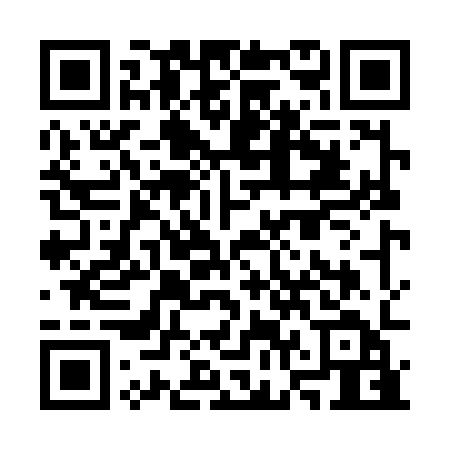 Ramadan times for Dresden, Saxony, GermanyMon 11 Mar 2024 - Wed 10 Apr 2024High Latitude Method: Angle Based RulePrayer Calculation Method: Muslim World LeagueAsar Calculation Method: ShafiPrayer times provided by https://www.salahtimes.comDateDayFajrSuhurSunriseDhuhrAsrIftarMaghribIsha11Mon4:374:376:2712:153:226:046:047:4812Tue4:344:346:2512:153:236:056:057:4913Wed4:324:326:2312:143:246:076:077:5114Thu4:304:306:2012:143:256:096:097:5315Fri4:274:276:1812:143:266:106:107:5516Sat4:254:256:1612:143:276:126:127:5717Sun4:224:226:1412:133:286:146:147:5918Mon4:204:206:1212:133:296:156:158:0119Tue4:174:176:0912:133:306:176:178:0320Wed4:154:156:0712:123:316:196:198:0421Thu4:124:126:0512:123:326:206:208:0622Fri4:104:106:0312:123:336:226:228:0823Sat4:074:076:0012:123:346:246:248:1024Sun4:044:045:5812:113:356:256:258:1225Mon4:024:025:5612:113:366:276:278:1426Tue3:593:595:5312:113:376:296:298:1627Wed3:563:565:5112:103:386:306:308:1828Thu3:543:545:4912:103:396:326:328:2029Fri3:513:515:4712:103:406:346:348:2230Sat3:483:485:4512:093:406:356:358:2431Sun4:464:466:421:094:417:377:379:261Mon4:434:436:401:094:427:397:399:292Tue4:404:406:381:094:437:407:409:313Wed4:374:376:361:084:447:427:429:334Thu4:344:346:331:084:457:437:439:355Fri4:324:326:311:084:467:457:459:376Sat4:294:296:291:074:467:477:479:397Sun4:264:266:271:074:477:487:489:428Mon4:234:236:251:074:487:507:509:449Tue4:204:206:221:074:497:527:529:4610Wed4:174:176:201:064:507:537:539:49